Meeting Agenda 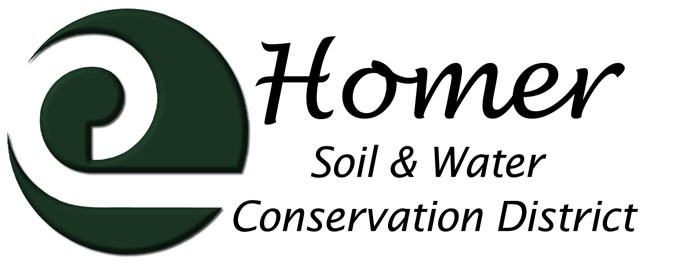 August 9th, 20175:30 PMUSDA Service Center, 4014 Lake St Homer, AKCall to order Roll call Approval of the Agenda Approval of the Minutes VisitorsNRCS Report  Other guestsFinancial Report Manager’s Report TrailsInvasivesSoilsGrantsToursOld BusinessAnnual Plan of WorkCooperator ListTrail SponsorshipRhodiola Equipment New BusinessOther?Next Meeting September 13th, 2017,   5 or 6pm???